PHYS / H PHYS 1st Six Weeks	2022-2023MONDAYTUESDAYWEDNESDAYTHURSDAYFRIDAY8/158/168/17  8/188/19No SchoolTeacher Workday - Student HolidayFirst Day of SchoolSyllabus & Classroom ExpectationsBegin Unit 1:  Lab Safety, Scientific Processes & Careers*** TEKS 1.C-F; 2.B; 4.C ***Lab Safety*** Lab Safety Test(major grade) ***8/228/238/248/258/26Scientific MethodScientific Equipment & SI UnitsMeasurements & Metric SystemData Organization (Tables & Graphs)Communicating valid conclusions (claim, evidence, response)8/298/308/319/19/2Career Project ResearchEnd Unit 1*** Career Project (major grade) ***Begin Unit 2: One Dimensional Motion*** TEKS 5.A-C ***Distance vs. Displacement: notes & graphs (1D)Distance vs. Displacement: graphical vector calculations (1D)Distance vs. Displacement Lab(1D)9/59/69/79/89/9Holiday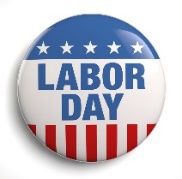 Distance vs. Displacement Lab (cont.)Speed vs. Velocity: notes & graphs (1D)Speed vs. Velocity: graphical vector calculations (1D)Speed vs. Velocity Lab (1D)9/129/139/149/159/16Speed vs. Velocity Lab (cont.)Acceleration notes & graphs (1D)Acceleration graphical vector calculations (1D)Acceleration Lab (1D)End Unit 3Acceleration Lab (cont.)9/199/209/219/22 9/23Review Units 1 & 2TEKS 1.C-F; 2.B; 4.C; 5.A-C*** Test Units 1 & 2 (major grade) ***TEKS 1.C-F; 2.B; 4.C; 5.A-CBegin Unit 3: Two Dimensional Motion*** TEKS 5.A,B,D ***Acceleration notes & graphs (2D)Acceleration graphical vector calculations (2D)Ft. Bend County Fair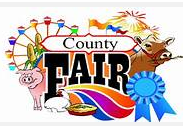 